Návod na nastavení Internet Exploreru(dále jen IE)Otevřete IE a v pravém horním rohu vidíte ozubené kolečko: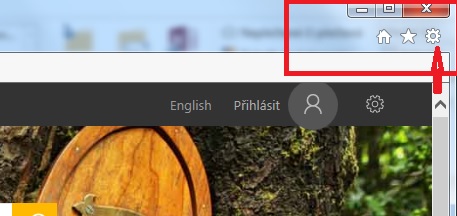 Kliknete na něj a objeví se nabídka, v níž jedna položka je „Možnosti Internetu“. Na tu kliknete a objeví se okno: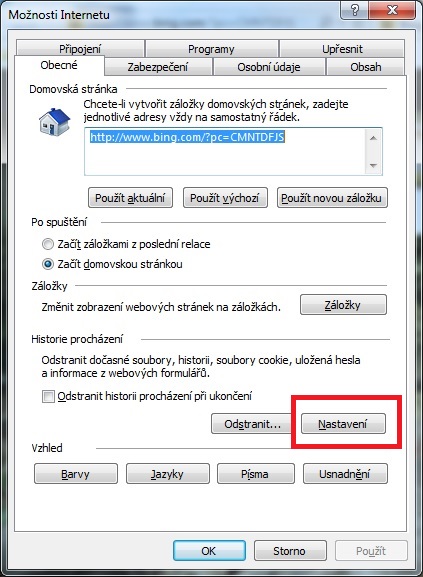 Kliknete na tlačítko Nastavení, objeví se další okénko: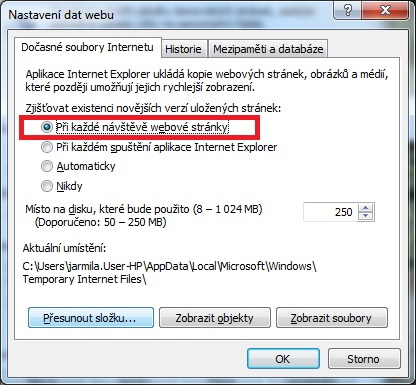 Zakliknete volbu „při každé návštěvě stránky, tak jako na obrázku zde a nastavení uložíte opětovným stiskem tlačítka OK.To je celé.